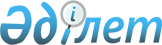 О повышении базовых ставок земельного налога и единого земельного налога на не используемые земли сельскохозяйственного назначения
					
			Утративший силу
			
			
		
					Решение Риддерского городского маслихата Восточно-Казахстанской области от 20 июля 2016 года N 4/10-VI. Зарегистрировано Департаментом юстиции Восточно-Казахстанской области 23 августа 2016 года № 4658. Утратило силу - решением Риддерского городского маслихата Восточно-Казахстанской области от 27 марта 2018 года № 20/4-VI
      Сноска. Утратило силу - решением Риддерского городского маслихата Восточно-Казахстанской области от 27.03.2018 № 20/4-VI (вводится в действие по истечении десяти календарных дней после дня его первого официального опубликования).

      Примечание РЦПИ.

      В тексте документа сохранена пунктуация и орфография оригинала.

      В соответствии с пунктом 5 статьи 386, пунктом 1 статьи 444 Кодекса Республики Казахстан от 10 декабря 2008 года "О налогах и других обязательных платежах в бюджет" (Налоговый кодекс) и подпунктом 15) пункта 1 статьи 6 Закона Республики Казахстан от 23 января 2001 года "О местном государственном управлении и самоуправлении в Республике Казахстан", Риддерский городской маслихат РЕШИЛ:

      1. Повысить по городу Риддеру в десять раз базовые ставки земельного налога и ставки единого земельного налога, установленные статьями 378, 444 Кодекса Республики Казахстан "О налогах и других обязательных платежах в бюджет" (Налоговый кодекс), на не используемые в соответствии с земельным законодательством Республики Казахстан земли сельскохозяйственного назначения.

      2. Настоящее решение вводится в действие по истечении десяти календарных дней после дня его первого официального опубликования.
					© 2012. РГП на ПХВ «Институт законодательства и правовой информации Республики Казахстан» Министерства юстиции Республики Казахстан
				
      Председатель сессии

С. КАРИМОВ

      Секретарь городского маслихата

И. ПАНЧЕНКО
